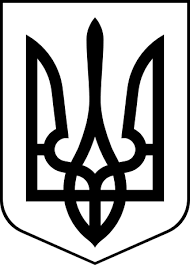 ЗДОЛБУНІВСЬКА МІСЬКА РАДАРІВНЕНСЬКОГО РАЙОНУ РІВНЕНСЬКОЇ ОБЛАСТІ                                                      восьме скликання Р І Ш Е Н Н Явід 09 лютого 2022 року 						               	   № 1147Про надання дозволу громадянці Пшеничній Юлії Степанівні на розроблення проекту землеустрою щодо відведення земельної ділянки у власність  для будівництва індивідуального гаража під №43 по вулиці Котляревського в місті ЗдолбунівКеруючись статтями 12, 38, 40, 116, 118, 121, 125, 126 Земельного кодексу України, статтею 26 Закону України «Про місцеве самоврядування в Україні», розглянувши заяву  громадянки Пшеничної Юлії Степанівни про надання дозволу на розроблення проекту із землеустрою щодо відведення  земельної  ділянки у власність для будівництва індивідуального гаража під №43 по вулиці Котляревського в місті Здолбунів, врахувавши пропозицію комісії з питань містобудування, земельних відносин та охорони навколишнього середовища,  Здолбунівська міська радаВ И Р І Ш И Л А:1. Перенести розгляд звернення громадянки  Пшеничної Юлії Степанівни, яка зареєстрована в місті Здолбунів по вулиці Заводська, 14-а  квартира 4 про надання дозволу на розроблення проекту землеустрою щодо відведення земельної ділянки у власність орієнтовною площею 0,0028 гектара  для будівництва індивідуального гаража під №43 по вулиці Котляревського в місті Здолбунів за рахунок земель запасу Здолбунівської міської територіальної громади на засідання чергової сесії  після більш детального вивчення на профільній комісії.2. Контроль за виконанням даного рішення покласти на постійну комісію з питань містобудування, земельних відносин та охорони навколишнього середовища (голова Українець А.Ю.), а організацію його виконання на  заступника міського голови з питань діяльності виконавчих органів ради Сосюка Ю.П .Міський голова								 Владислав СУХЛЯК